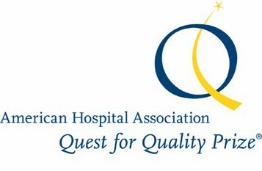 The American Hospital Association Quest for Quality Prize®2024 Hospital and Health System ApplicationThe American Hospital Association Quest for Quality Prize® is presented annually to recognize health care leadership and innovation in improving quality and advancing health of all individuals and communities. The AHA 2022-2024 Strategic Plan recognizes five pillars that guide this mission as we all strive to advance health. These include: providing better care and greater value, ensuring the financial stability of hospitals and health systems, enhancing public trust and confidence in hospitals and health systems, addressing workforce challenges, and improving the health care consumer experience.  Prize honors are: one winner; up to two finalists; and up to two Citation of Merit honorees; no more than five honors will be awarded. The goals of this prize are to:Raise awareness of the value of a hospital-wide/system-wide commitment to advancing health in America by providing access to exceptional quality, safe, timely, effective, efficient, equitable, patient- and family- centered and affordable care that promotes individual and community well-being and adds value to livesShowcase successful efforts to develop and promote new and innovative models of care, services and collaboration to provide seamless careInspire hospitals and systems to lead and partner with community organizations to improve health status and address health care disparitiesRecognize hospital and system leadership to improve efficiency and effectiveness of careThe 2024 prize will be presented at the 2024 AHA Leadership Summit, July 21 - 23, 2024, in 
San Diego.EligibilityAll hospitals and health systems in the United States are eligible to apply for the award. Please be aware that a hospital that is part of a system may apply separately as a hospital even if the system as a whole is applying as a system. However, if the system is selected for a site visit, the hospital would not be eligible for a separate site visit and would be considered only as part of the system.Application MaterialsEach application has four parts:Cover page signed by the CEOCompleted demographics sectionNarrative responses on your systems’ efforts and impact to improve and ensure overall quality in eight quality domains Up to seven pages for attachments and appendicesIf you have questions about the prize, please e-mail questforquality@aha.org.No supplemental materials in binders or special folders or video/audio materials will be accepted.RequirementsOrganizations selected for site visits will be asked to provide additional follow-up information for the AHA Quest for Quality Prize Committee. They also will be expected to identify a cross- section of key leaders willing to work with AHA and the selection committee to teach others about their strategies to improve the quality of care. Honorees will be expected to participate as requested in outreach and education, including public speaking engagements at various forums and working with editors and writers of AHA and its subsidiaries and other publications as requested by the American Hospital Association.All applications become the property of the AHA and may be used in AHA’s activities to provide “best practices” and examples of different approaches to achieving the prize’s goals. In these cases, AHA will contact the hospital or health system to explore its interest in participating in an interview or case study. All materials submitted for site visits will be kept confidential.Evaluation and JudgingThe applications are reviewed by members of the AHA Quest for Quality Committee. The Committee selects organizations to be site visited, participates in site visits and recommends to the AHA Board which honors are to be presented to which organizations. During the site visits, the Committee members will be particularly interested in seeing evidence of trends in improvement and impact on patients and the community and in hearing what steps have been taken to ensure that process changes have led to the desired improvements in outcomes and to sustain performance improvements. The Committee is looking for an organization-wide commitment to and participation in improved quality and safety, innovations to improve care, addressing disparities, and working with other community organizations and agencies to improve health status. The Committee also will want an understanding of the replicability of successful practices and policies. Additionally, the Committee will be interested in how the organization has identified health needs in its community and is partnering to address those and how the organization is working toward diversity and equity of opportunities within its own staff, volunteers, leadership and board.  The American Hospital Association Quest for Quality Prize® is administered by the Health Research & Educational Trust. AHA is grateful for the extensive volunteer contributions made by Committee members.Submission of ApplicationsCompleted applications must be submitted by midnight Central Time, Friday, Sept. 29, 2023, via email to questforquality@aha.org. Convert the application and attachments/appendices into a single PDF to ensure that all materials are seen by the Committee and to minimize the chance of possible distortion in graphs, charts and layout. The file name should contain your organization’s name. All applications will be acknowledged within one business day.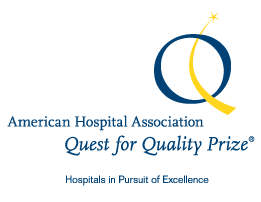 The American Hospital Association Quest for Quality Prize® 
2023 Application for Hospitals and Health SystemsAre you applying as a hospital or health system? (please check one)Hospital		Health SystemHospital Name: _________________________________________________________Health System Name (if applicable):___________________________________________Application Contact:	____________________________________________________Title of Contact:	____________________________________________________Street Address:	____________________________________________________City, State, Zip Code:	____________________________________________________E-mail Address:	____________________________________________________Phone Number:	_________________________________________________________The following should be read and signed by the hospital or health system CEO.The AHA Quest for Quality Prize seeks to increase understanding of the value of organizational focus and commitment to achieving quality health care and advancing health in communities. Hospitals and systems are urged to consider participation in the awards process both as a recognition and an assessment of their efforts to provide exceptional quality, safe, timely, effective, efficient, equitable, patient- and family- centered (STEEEP) care that promotes individual and community well-being and adds value to lives. All applications for the AHA Quest for Quality Prize® become the property of the American Hospital Association. Descriptions of the honored programs will be published, and the Association may use information from all applications in articles aimed at increasing awareness and ability of organizations to implement a system-wide commitment to quality and patient safety improvement. Program contacts may be asked to provide additional information. I agree, if our hospital/health system is being considered for recognition, to host a site visit as part of the final selection process. I also understand that the honorees will be expected to participate in outreach and sharing of organizational improvement efforts and knowledge.I certify that the information in this application is accurate.Signature 	Date	Title	Guidelines/Guidance for Completing this Application:A team approach to completing this application is recommended and may include patients/family members. In general, applications that are written by staff with primary responsibility for quality improvement (rather than public relations, marketing or grant writers) in close collaboration with senior leadership are more likely to include the type of information the committee is seeking.If a system or mechanism that you have already described as a response to one question is also relevant to another answer, please feel free to refer to the original description and explanation rather than repeat it.Part II of the application seeks a better understanding of how your hospital/health system is approaching and progressing on providing access to exceptional quality as well as safe, timely, effective, efficient, equitable, patient- and family- centered (STEEEP) care that promotes individual and community well-being and adds value to lives. To the extent possible, please emphasize integration of this commitment and systemic approaches across and throughout the hospital/health system.Please note that the word limits in Part II are maximums, not suggestions; the prize committee appreciates concise and direct responses; bulleted responses rather than narrative text is allowed, but please be sure that a context for understanding the bullets is provided. Concrete examples with pertinent details to substantiate broad statements provide greater understandability and credibility for your application. Charts and tables should be included as attachments or appendixes. Be sure to relate data to specific care improvement efforts and processes. Data on progress should be as recent as possible and include relevant benchmarking data. Please do not exceed more than seven (7) pages of attachments/appendixes/etc.The committee also will be examining publicly available indicators such as hospital performance on the Care Compare website and reliable sources of comparative data.Part I: ORGANIZATIONAL Demographic Information1a)	System profile (if applicable):	_________	Total number of hospitals in system	_________	Number of hospitals owned by system	_________	Number of hospitals managed by system	_________	Number of hospitals leased by system1b) 	If applying as system: How many of your hospitals are in the following size ranges:If applying as hospital: Number of acute care beds currently set up and staffed for use in your hospital (please check one):_________	Fewer than 100 beds_________	100 to 299 beds_________	300 to 499 beds_________	500 beds and over1c)	Other types and numbers of facilities owned and operated by the system (ambulatory clinics, physician offices, surgicenters, long-term care facilities, etc.):________________________________________________________________________________________________________________________________________________________________________________________________________________________________________________________________________________________1d)	Annual number of outpatient visits in these facilities: 	1e)	If applying as hospital:	Part of a system 	 Independent 	2a) 	Type of hospital or system (please check one):_________	State or local government_________	Academic medical center_________	Non-government, not-for-
profit_________	Investor-owned, for-profit_________	Military_________	Veterans’ Affairs_________	US Public Health Service_________	Other: 	________________________	________________________
2b)	If applying as system: Number of each type of hospital in system:	_________	Total general medical/surgical (acute)	_________	Critical access hospitals	_________	Academic medical centers	_________	Specialty (children’s, rehabilitation, behavioral health, long-term acute, etc.) 	_________	Other: 	______________________________________Financial information on your hospital or health system:	Net operating margin (percent)		%	Bond rating			Days cash on hand		4a)	If you have PHYSICIAN residency training programs approved by the Accreditation Council for Graduate Medical Education, how many FTE residents do you employ in each type of residency?4b)	Please list other types of training programs in your hospital or health system (i.e., nursing, pharmacy, social work, physical therapy, etc.):If applying as a hospital: Location of your hospital (please check one). If applying as a system: How many of your hospitals (actual number, not percentage) are located in the following areas:_________ Urban 	_________ Suburban 	_________ Rural What percentage of physicians on staff at the hospital or health system are:	_________	% Employed by the hospital or system	_________	% In a physician group associated with the hospital or system_________	% In practices owned by the hospital or system_________	% In independent, private practice Please describe the governance structure for your system and hospitals:________________________________________________________________________________________________________________________________________________________________________________________________________________________________________________________________What is the size of your:	_________	Governing board_________	Medical staff_________	Executive staff_________	Employed staff (other than employed physicians included in
 	medical staff count above)_________	Volunteer organizationPlease indicate percentages for each of the following categories. 
Racial/ethnic percentages must add up to 100%.What is your annual rate of staff turnover? 	SERVICE Demographic InformationScope of service area (check one):_________	Portion of community_________	Entire community	_________	Community and surrounding area	_________	Multiple communities2a)	Patient language demographics:_________	% English as primary language_________	% Non-native English speaker	_________	% Little or no English (requiring interpreter)2b)	Languages most frequently spoken by non-native English speakers
(no more than top 5):________________________________________________________________________________________________________________________________Patient insurance demographics:_________	% Private insurance_________	% Medicare	_________	% Medicaid or other public assistance only	_________	% Medicare/Medicaid (or other public assistance) dual eligible	_________	% No coverage4)		Describe the communities your hospital(s) serve:________________________________________________________________________________________________________________________________________________________________________________________________________________________________________Part II: Quest for Quality DomainsThe Quest for Quality Prize honors hospitals and health systems that are committed to and are making demonstrable progress toward making AHA’s vision of a society of healthy communities where all individuals reach their highest potential for health a reality. As you answer the following sections, consider how some or all of the following are integrated into your work:A hospital/health system-wide commitment to providing STEEEP: Access to exceptional quality; safe, timely, effective, efficient, equitable, patient- and family-centered (STEEEP) care. Leadership Involvement in Quality: Hospital/health system leadership prioritizes and is engaged in quality-improvement initiatives. Embed Quality into the Care Journey: Incorporate quality as a foundational component to delivering value as a part of the overall care journey. Quality includes ensuring optimal care and best outcomes for individuals of all ages and backgrounds as well as across service delivery systems and settings.Promote Safety to Achieve Zero Preventable Harm: Continue to strive to prevent all harm or death from health care errors through quality-improvement efforts, just culture and team communication.Foster Engagement to Improve Quality and Build Trust: Increase engagement between individuals and their care teams to improve quality, establish trusting relationships, and bring the voices of people and caregivers to the forefront.Advance Health Equity and Community Partnerships: Create a care journey that is free from inequity while optimizing opportunities, access, and outcomes for historically underserved and under-resourced communities through partnerships with community organizations to improve the health status of the community.Strengthen Resilience and Workforce: Ensure resilience in the health care system to prepare for, and adapt to, future challenges and emergencies.Embrace the Digital Age: Ensure timely, secure, seamless communication and care coordination between providers, plans, payers, community organizations, and individuals through interoperable, shared, and standardized digital data across the care continuum.Incentivize Innovation and Technology: Accelerate innovation in care delivery and incorporate technology enhancements (e.g., telehealth, machine learning, advanced analytics, new care advances) to transform the quality of care and advance value.LEADERSHIP INVOLVEMENT IN QUALITY (1000 words maximum) Please describe your organization’s Leadership Involvement in Quality by using the prompts below. Please provide specific examples, quality improvement approaches, and data/metrics to show progress and impact.How does your hospital/health system leadership and the governing board prioritize and engage in establishing and supporting quality goals and initiatives to ensure access to exceptional quality; safe, timely, effective, efficient, equitable, patient- and family- centered (STEEEP) and affordable care.How does your hospital/health system leadership and the governing board hold themselves accountable to the community for hospital initiatives to improve health status, ensure seamless coordination of care, eliminate health disparities, and ensure access to effective and efficient care.How does your hospital/health system leadership ensure that the culture of quality is diffused throughout the hospital, including engagement with employees, medical staff, patients and families in the planning processes, goal setting, progress evaluation and change implementation.What efforts and progress has your hospital/health system made toward increasing diversity among hospital leadership, governance, medical staff, employees and volunteers to reflect the ethnic/racial makeup of the community.2.	EMBED QUALITY INTO THE CARE JOURNEY (750 words maximum)Please describe how your organization Embeds Quality into the Care Journey by using the prompts below. Please provide specific examples, quality improvement approaches, and data/metrics to show progress and impact.Please provide an example of a successful quality improvement initiative, including how your hospital/health system identified the practice/process change, which quality/performance improvement tools and methodologies were utilized and, if applicable, ensured its systematic application throughout the hospital/health system. Please share data that shows the success of this quality improvement initiative. How does your hospital/health system empower, train, and build capacity for clinical and non-clinical staff to actively participate in and lead process change and quality improvement efforts, including how this expectation and training is reinforced, evaluated and recognized.3.	PROMOTE SAFETY TO ACHIEVE ZERO PREVENTABLE HARM (1000 words maximum)	Please describe how your organization Promotes Safety to Achieve Zero Preventable Harm by using the prompts below. Please provide specific examples, quality improvement approaches, and data/metrics to show progress and impact.How does your hospital/health system address near misses and adverse events, including how they are reported and shared throughout the hospital/health system, and how decisions regarding corrective actions are made and disseminated.How are clinical guidelines and care protocols used in your hospital/health system to ensure that the right care is delivered at the right time to the right person. How does your hospital/health system assess clinical and non-clinical staff perceptions of the quality and safety culture, including how results are shared and used for improvement.How does your hospital/health system work to identify and improve teamwork and communication for patient safety.4.	FOSTER ENGAGEMENT TO IMPROVE QUALITY AND BUILD TRUST (1000 words maximum)Please describe how your organization Fosters Engagement to Improve Quality and Build Trust by using the prompts below. Please provide specific examples, quality improvement approaches, and data/metrics to show progress and impact.How are patients and families involved in designing the total experience of care at your hospital/health system including efforts to meet special physical, psychological, developmental, cultural, and spiritual needs. Please describe how patients and families are involved and supported as members of your hospital/health system’s patient and family advisory councils and members of safety and quality improvement teams.How does your hospital/health system enhance patient access to useful information, including a patient’s medical record as well as educational resources, while protecting confidentiality. Please share the tools/resources your hospital utilizes in this effort and how they’ve impacted patient health literacy and building trust with your patients.What are your hospital/health system’s policies and procedures on how patients and families are informed of errors; the processes in place to keep them informed as an investigation progresses; how this is monitored; and how the data from an investigation is utilized for future improvements.5.	ADVANCE HEALTH EQUITY AND COMMUNITY PARTNERSHIPS (1000 words maximum)Please describe how your organization Advances Health Equity and Community Partnerships by using the prompts below. Please provide specific examples, quality improvement approaches, data/metrics to show progress and impact.How does your hospital/health system promote an equitable and just culture for patients and families as well as staff. Please provide an example of a successful partnership(s) between your hospital/health system and a partnering community agency or organization to provide individuals and the community with access to exceptional quality; safe, timely, effective, efficient, equitable, patient- and family- centered (STEEEP) and affordable care.  How does your hospital/health system identify and take action to address the community’s racial, ethnic and gender disparities in health as well as medical care. Please provide examples, if possible, including how your hospital/health system is working with others to expand access to address the unmet needs of your community and address social determinants of health.How does your hospital/health system demonstrate transparency and takes accountability for improving the community health status and outcomes, including reporting clinical performance measures. Please provide supporting data.6.	STRENGTHEN RESILIENCE AND WORKFORCE (750 words maximum)Please describe how your organization Strengthens Resilience and Workforce by using the prompts below. Please provide specific examples, quality improvement approaches, data/metrics to show progress and impact.What strategies or initiatives has your hospital/health system implemented to prepare for and flexibly adapt to future emergencies or challenges. If possible, discuss strategies through the lens of culture, care coordination, and/or operations. Please share associated metrics, quality assurance and improvement programs, and other activities that evaluate these strategies.How does your hospital/health system assess clinical and non-clinical staff satisfaction and engagement, frequency of assessment, and examples of how that information is used. Please share data that supports these efforts.What successful strategies or initiatives has your hospital/health system implemented to support the well-being of staff on a routine basis. Please share data that supports success.7.	EMBRACE THE DIGITAL AGE (500 words maximum)Please describe how your organization Embraces the Digital Age by using the prompt below. Please provide specific examples, quality improvement approaches, data/metrics to show progress and impact.How does your hospital/health system ensure timely, secure, seamless communication and care coordination across all settings through digital data and analytics. If possible, explain how the data is interoperable, shared, and standardized across the care continuum. 8.	INCENTIVIZE INNOVATION AND TECHNOLOGY (750 words maximum)Please describe how your organization Incentivizes Innovation and Technology by using the prompts below. Please provide specific examples, quality improvement approaches, data/metrics to show progress and impact.How has your hospital/health system created a culture and atmosphere that welcomes and incentivizes innovation, advanced analytics, and/or technology from any staff member in order to transform the quality of care and advance value.  What does your hospital/health system consider its most significant, unique and creative innovation or technology enhancement, and related outcomes. Please include measurable data showing progress and its impact on advancing quality and value.How has your hospital/health system adapted and implemented the innovations of other organizations.FemaleWhiteHispanic/Black orAsianAmericanNativeOtherLatinoAfrican-AmericanIndian orHawaiianAlaskaor OtherNativePacificIslanderHospital/ Health Systemgoverning boardHospital/ Health Systemexecutive staffMedical staffEmployees other than medicalstaffVolunteersCommunity